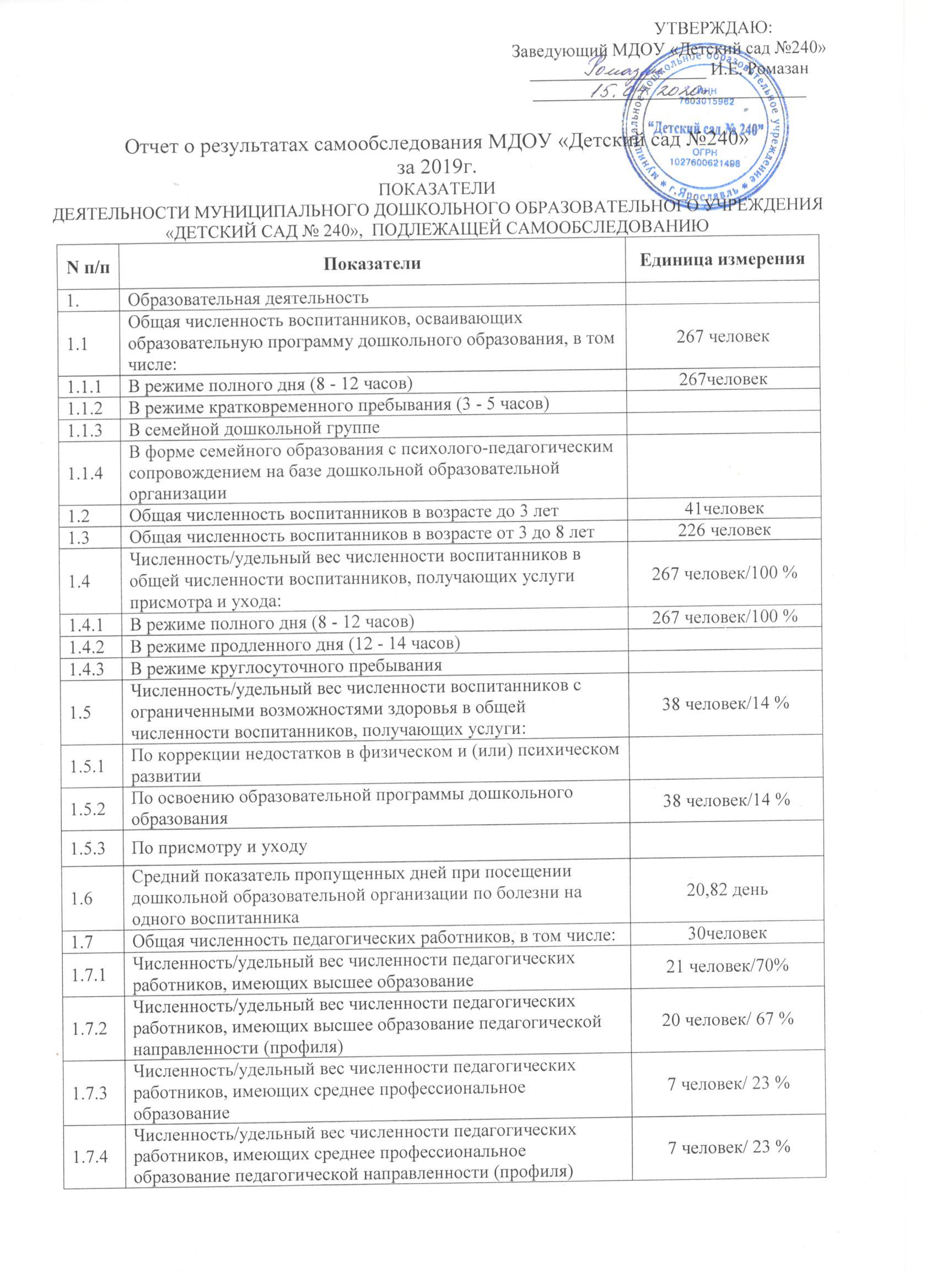 Аналитическая часть показателей самообследованияОтчет сформирован в соответствии с положениями:Федерального закона от 29 декабря 2012 г. № 273-ФЗ «Об образовании в Российской федерации», пункт 3 части 2 статьи 29;Приказа Министерства образования и науки Российской Федерации от 14 июня 2013 г.      № 462 «Об утверждении порядка проведения самообследования образовательной организации»;Приказа Министерства образования и науки Российской Федерации от 10 декабря 2013 г. № 1324 «Об утверждении показателей деятельности образовательной организацией, подлежащей самообследованию».Приказа Министерства образования и науки Российской Федерации от 14 декабря 2017 г. № 1218 «О внесении изменений в порядок проведения самообследования образовательной организации, утвержденный приказом Министерства образования и науки Российской Федерации от 14 июня 2013 г.   № 462»Общая характеристика ДОУмуниципальное дошкольное образовательное учреждение «Детский сад № 240» (МДОУ «Детский сад № 240»)Учредитель: Департамент образования мэрии г. Ярославля       Адрес: 150034, г. Ярославль. ул. Ранняя , 9а.        Контактная информация: телефон/ факс  38-48-44         Заведующий Ромазан Ирина Евгеньевна       адрес электронной почты: yardou240@yandex.ru              сайт ДОУ   http://mdou240.edu.yar.ru Дошкольное образовательное учреждение введено в эксплуатацию в 1989 году. Здание кирпичное, двухэтажное, однокорпусное. Детский сад расположен среди жилых домов, в отдалении от основной автомобильной дороги, таким образом экологическая обстановка удовлетворительная. Территория хорошо благоустроена: имеется большое количество зеленых насаждений (кустарников, деревьев), разбиты цветники и газоны.На территории  детского сада  расположены:12 прогулочных площадок, оснащенных верандами, спортивным и игровым оборудованием; спортивная площадка для занятий физкультурой;островки по сюжетам сказок: «Карлсон, который живет на крыше»,  домик бабы-Яги, «Кто пасется на лугу?», уголок мельника, семейка гномов, музей русской старины «Горенка» (создан в 2019г.)      Право детского сада на ведение образовательной деятельности подтверждается лицензией на осуществление образовательной деятельности серия 76Л02  №22/16 от 22.01.2016г., выданная департаментом образования Ярославской области. Настоящая лицензия предоставлена бессрочно.Лицензия на осуществление медицинской деятельности от 24.10.2016 г, № ЛО-76-01-002020.      ДОУ работает по пятидневной рабочей неделе:      с 12-тичасовым пребыванием детей в группах общеобразовательной направленности и в группах компенсирующей направленности для детей с тяжелыми нарушениями речи с 7.00 до 19.00 часов.Выходные: суббота, воскресенье и праздничные дни.Показатель 1.1 -1.1.4.Общая численность детей составляет 267 человек,100%  воспитанников, осваивающих образовательную программу дошкольного образования, из них  100% в режиме полного дня  (8-12часов). В системе образовательной деятельности ДОУ не используются  формы  семейного образования с психолого-педагогическим сопровождением, семейные  группы.Показатель 1.2-1.4.3В 2019 году детский сад посещали 267детей. В учреждении функционировало 12 групп:              2 группы для детей раннего возраста-41 чел; 8групп для детей дошкольного возраста:вторая младшая-2группы( 42чел.)средняя группа-2 (51чел.)старшая группа -1 группа(24 чел)подготовительная к школе группа -2 гр.(52 чел.)1 группа комбинированного вида (25 чел. из них 6 детей с ТНР)2 группы - компенсирующей направленности для детей с тяжелым нарушением речи (32чел.)Среди воспитанников:  139(52%)  девочек,   128 (48%)   мальчиков.Показатель 1.5-1.5.3Всего  детей с ограниченными возможностями здоровья в общей численности воспитанников, получающих услуги – 38 чел. (14% от общей численности воспитанников). 32 воспитанника  посещают группы компенсирующей направленности. 6 воспитанников комбинированную группу.Показатель 1.6.Медицинское обслуживание детей в ДОУ обеспечивается  медицинской сестрой в соответствии с требованиями действующего законодательства в сфере здравоохранения. Для оценки общего состояния дел по данному вопросу учитывается:- общее состояние здоровья воспитанников – индекс здоровья-13,1%;- заболеваемость детей в течение года-5561 дней;- суммарные данные по группам здоровья для организации  профилактической работы, закаливания и организации рационального питания:1 группа-67 чел.2 группа-183 чел.3 группа 17 чел.Средний показатель пропущенных дней при посещении дошкольной образовательной организации по болезни на одного воспитанникаЗа 2018 год – 16,3 днейЗа 2019 год-20,8 днейПоказатель 1.7.-1.7.4.Образовательную деятельность с детьми  в детском саду осуществляет педагогический коллектив в составе 30 человек:                                     Образовательный уровеньПоказатель 1.8 .-1.8.2                                                            Уровень квалификации66 % педагогов имеют богатый опыт образования и воспитания детей и составляют крепкую основу педагогического коллектива, что обеспечивает определенную стабильность и преемственность педагогической деятельности. 4 педагога-молодые специалисты, со стажем работы до 2 лет.Показатель 1.9. -1.9.2     Данные  педагогических кадров  по педагогическому стажуПоказатель 1.10-1.11Данные педагогических кадров  по возрастным критериямДоля педагогических работников  во возрасте до 30 лет составляет  20% (6 чел. )Доля педагогических работников  во возрасте от 55 лет составляет : 13,3% (4 чел. )Показатель 1.12-1.14Для повышения качества образования необходимо постоянное повышение педагогической компетенции. В детском саду созданы благоприятные условия для повышения профессиональной компетентности педагогов.В 2019 уч. году - курсы повышения квалификации по реализации  ФГОС ДО-72ч., согласно плана-графика повышения квалификации  прошли  2 педагога,  таким образом, всего по ФГОС, обучены  24 педагогов, 2 педагога не обучены т.к. один  находился в отпуске по уходу за ребенком и 1 совместитель,4 –молодые специалисты.Четыре педагога  прошли  профессиональную переподготовку  «Педагогика и методика дошкольного образования».Курсы повышения квалификация (72 часа)  прошел заведующий детским садом.Педагоги детского сада активно посещают  и проводят мастер-классы для педагогов города,  специалисты: инструктор по физкультуре, музыкальный руководитель, учителя-логопеды систематически посещают МО специалистов Заволжского района.Педагоги ДОУ принимают участие в инновационной деятельности ( детский сад является участником МИП «Дошкольная астрономия в дошкольном образовательном учрежении».В ДОУ на каждого педагогического работника приходится  11,2 воспитанников.  Показатель 1.15Образовательную деятельность с детьми  в детском саду осуществляет педагогический коллектив в составе 30человек:старший воспитатель;учитель-логопед-2 чел.;педагог-психолог;музыкальный руководитель-2чел (1 чел. из них совместитель);инструктор физкультуры -2 чел.;воспитатели-22чел.Показатель 2  ИнфраструктураАнализ показателей указывает на то, что МДОУ «Детский сад № 240» имеет достаточную инфраструктуру, которая соответствует требованиям СанПиН 24.1.3049-13 «Санитарно-эпидемиологические требования к устройству, содержанию и организации режима работы дошкольных образовательных организаций» и позволяет реализовывать образовательные программы в полном объеме в соответствии с ФГОС ДО.Общая площадь помещений, в которых осуществляется образовательная деятельность, в расчете на одного ребенка 13,5кв. мВ ДОУ созданы условия для проведения образовательной деятельности. В обоих зданиях имеются в наличии музыкальные и физкультурные залы. Общая площадь для проведения дополнительных видов деятельности воспитанников  составляет 308 кв. м Дополнительные данные  о результативности деятельности МДОУ «Детский сад №240»:- представлены в публичном отчёте. Выводы: анализируя  данные самообследования  МДОУ «Детский сад №240» по основным разделам, можно сделать вывод о стабильных  результатах образовательного учреждения.1.8Численность/удельный вес численности педагогических работников, которым по результатам аттестации присвоена квалификационная категория, в общей численности педагогических работников, в том числе:19 человек/ 63 %1.8.1Высшая5 человек/ 17 %1.8.2Первая14 человек/ 47 %1.9Численность/удельный вес численности педагогических работников в общей численности педагогических работников, педагогический стаж работы которых составляет:1.9.1До 5 лет5человек/ 17 %1.9.2Свыше 30 лет10 человек/ 33 %1.10Численность/удельный вес численности педагогических работников в общей численности педагогических работников в возрасте до 30 лет6 человек/ 20 %1.11Численность/удельный вес численности педагогических работников в общей численности педагогических работников в возрасте от 55 лет4 человека/ 13 %1.12Численность/удельный вес численности педагогических и административно-хозяйственных работников, прошедших за последние 5 лет повышение квалификации/профессиональную переподготовку по профилю педагогической деятельности или иной осуществляемой в образовательной организации деятельности, в общей численности педагогических и административно-хозяйственных работников7 человек/20%1.13Численность/удельный вес численности педагогических и административно-хозяйственных работников, прошедших повышение квалификации по применению в образовательном процессе федеральных государственных образовательных стандартов в общей численности педагогических и административно-хозяйственных работников2 человека/ 7 %1.14Соотношение "педагогический работник/воспитанник" в дошкольной образовательной организации1 человек/11,2 человек1.15Наличие в образовательной организации следующих педагогических работников:1.15.1Музыкального руководителяда1.15.2Инструктора по физической культуреда1.15.3Учителя-логопедада1.15.4Логопеда1.15.5Учителя-дефектологанет1.15.6Педагога-психологада2Инфраструктура2.1Общая площадь помещений, в которых осуществляется образовательная деятельность, в расчете на одного воспитанника13,5 кв. м2.2Площадь помещений для организации дополнительных видов деятельности воспитанников308 кв. м2.3Наличие физкультурного залада2.4Наличие музыкального залада2.5Наличие прогулочных площадок, обеспечивающих физическую активность и разнообразную игровую деятельность воспитанников на прогулкедаУчебный годЧисленный составВысшееиз них педагогическоеСреднее профессиональное педагогическоеСреднее(пед.класс)201830222062201930212072Учебный годВысшая квалификационная категорияПервая квалификационная категорияНе аттестованы 20186159201951411